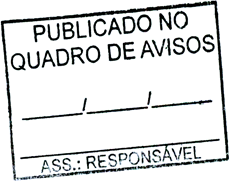 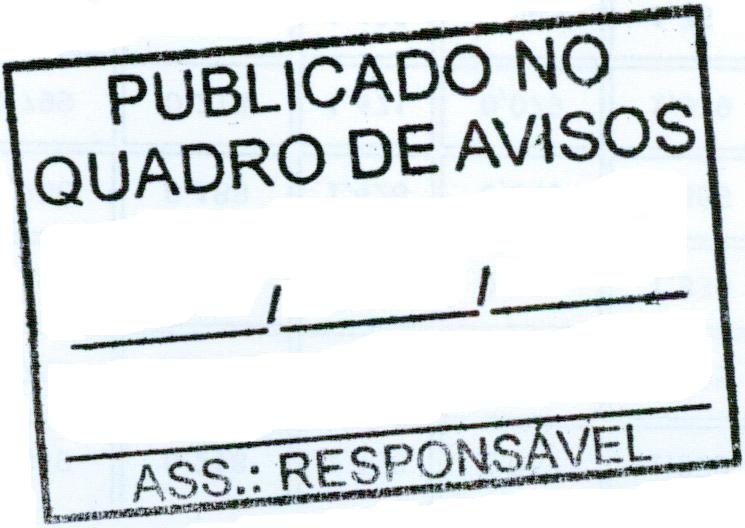 EXTRATO DE AUTORIZAÇÃO DE INEXIGIBILIDADE DE LICITAÇÃOO MUNICÍPIO DE ANTONIO PRADO DE MINAS – Torna público o Extrato de autorização de inexigibilidade de licitação do Processo Administrativo n.º 019/2024 – Inexigibilidade n.º 008/2024 - Objeto:  Contratação da empresa  DUAL SHOW PRODUCOES ARTISTICAS LTDA, inscrita no CNPJ sob o nº 36.362.540/0002-90, com sede na rua Waldemar Siepierski, nº 200, Aptº 405 Bloco 02, bairro Rio Branco, Cariacica – ES, CEP: 29.147-600, representante exclusiva da dupla “JOÃO FELLIPE & RAFAEL”, que se apresentará na 4ª EXPOLEITE 2024, no dia 11 de maio 2024, com fundamento Art. 74, II da Lei Federal n.º 14.133/2021. Valor: R$ 25.000,00 (vinte e cinco mil reais). Prefeitura Municipal de Antonio Prado de Minas- MG, 19 de abril de 2024. Welison Sima da Fonseca – Prefeito Municipal.